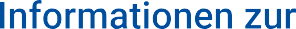 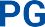 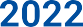 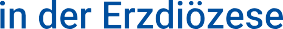 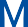 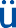 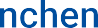 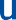 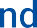 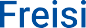 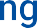 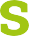 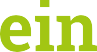 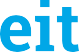 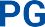 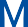 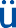 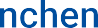 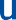 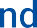 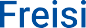 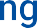 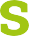 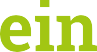 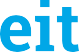 PGR-Wahl-Info Nr. 03: Die Wahl organisieren. (September 2021)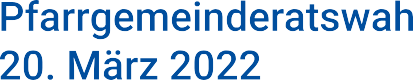 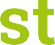 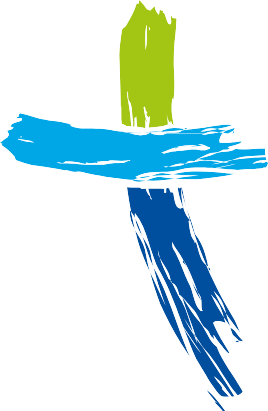 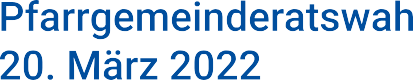 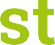 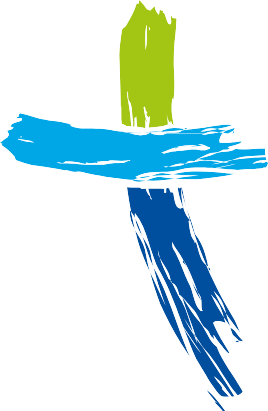 Neu bei der PGR-Wahl 2022Alle Wahlberechtigten erhalten automatisch eine Wahlbenachrichtigung.Erstmals können die Wählerinnen und Wähler ihre Stimme auch online von Zuhause aus abge- ben. Die Möglichkeit zur digitalen Stimmabgabe spart Ressourcen und Mühen.Die Möglichkeit zur digitalen Stimmabgabe be- steht innerhalb des festgelegten Abstimmungs- zeitraums, beginnend am Mittwoch, 02. März um 10 Uhr, endend am Donnerstag, 17. März 2022 um 17 Uhr.Die Teilnahme an der Online-Wahl steht jeder Pfarrei frei. Sie können im PGR entscheiden, sich von der Online-Wahl abzumelden. Diese Ent- scheidung muss bis zum 31. Oktober 2021 ins Online-Wahlportal eingestellt werden.Auch bei Abmeldung von der Online-Wahl durch die Pfarrei erhalten alle Wahlberechtigten eine Wahlbe- nachrichtigung und es sind vom Wahlausschuss Eingaben im Online-Wahlportal vorzunehmen. Alle Pfarreien müssen weiterhin mindestens auch ein Wahllokal öffnen.Ihr Beitrag: Das fristgemäße Einpflegen der DatenSie sind mit Ihrer Pfarrei automatisch zur Teilnahme an der Online-Wahl angemeldet.Um die Wahlbenachrichtigungen versenden und die Online-Wahl durchführen zu können, sind wir auf die fristgemäße Einpflege der Daten angewiesen.Spätestens bis 31. Oktober 2021: Abmeldung von der Online-Wahl (falls sich ein PGR dagegen entscheidet) im Online-Wahlportal.Spätestens bis 30. November 2021: Festlegung und Eingabe der Wahllokale (Ort(e) und Abstim- mungszeiträume), Adresse des Pfarramts (Absen- der, der auf der Wahlbenachrichtigung stehen soll) und der Frist, bis wann die Briefwahl beim Wahlausschuss eingegangen sein muss: Eingabe in das Online-Wahlportal. Diese Angaben werden von allen Pfarrgemeinden benötigt, unabhängig davon, ob die Wahl als Online-Wahl durchgeführt wird.Spätestens bis zum 06. Februar 2022: Schließung der endgültigen Liste der Kandidat:innen und bis zum Folgetag Eingabe der endgültigen Kandi- dat:innenliste für den Stimmzettel in das Online- Wahlportal, wenn eine Online-Wahl durchge- führt wird.All diese notwendigen Angaben müssen seitens der Pfarrgemeinde (PGR, Wahlausschussvorsitzende:r oder Vertreter:in, ggf. auch Pfarrbüro) im Online- Wahlportal eingegeben werden. Die jeweilige Zu- gangs-Kennung hierfür erhalten der/die Pfarrge- meinderats-Vorsitzende Anfang Oktober und das Pfarrbüro per E-Mail ( je Pfarrgemeinde ein und die- selbe Kennung).Zustellung der Wahlbenachrichtigung an alle WahlberechtigtenAlle im Meldewesen erfassten Katholiken, die am Wahltag 14 Jahre alt sind, erhalten die Wahlbenach- richtigung. Da hierzu der Datenbestand mit Stich- tag 15. Januar 2022 genutzt wird, kann es allerdings sein, dass einige Wahlberechtigte keine Wahlbe- nachrichtigung bekommen (z. B. Neuzugezogene). Diese können dann mittels Urnen- oder Briefwahl an der PGR-Wahl teilnehmen.Die Wahlbenachrichtigung wird von unserem Dienstleister Polyas erstellt, dem wir die Wahlbe- rechtigten aus dem Meldewesen liefern. Polyas legt dann alle Wahlberechtigten im Online-Wahlsystem an und erzeugt für jede:n Wahlberechtigte:n einen personalisierten Zugangscode. Der Druckdienstleis- ter versendet ab 25. Februar 2022 die Wahlbenach- richtigung mit dem Zugangscode postalisch in ei- nem Kuvert an alle Wahlberechtigten.Zusätzliche Kandidat:innenflyer müssten Sie wei- terhin selbst austragen.Wahlberechtigte,die ihr Wahlrecht in einer anderen Pfarrgemeinde ausüben wollen (§3 Abs. 4 und § 7 Abs. 3 WO), können dies nur mittels Urnen- oder Briefwahl tun, eine Teilnahme an der Online-Wahl ist dann nicht möglich. Die Wahlberechtigten, die in einer anderen Pfarrgemeinde wählen, müssen aus dem Wählerverzeichnis gestrichen werden. Not- wendig ist dann eine Meldung der gestrichenen Wahlberechtigten mit Namen, Adresse u. Ge- burtsdatum an die Geschäftsstelle des Diözesan- rates bis spätestens 22. Februar 2022, über das Online-Wahlportal.die ihre Wahlbenachrichtigung verloren haben, können keinen neuen Zugang anfordern, die Teil- nahme ist dann mittels Urnen- oder Briefwahl möglich. Eine doppelte Stimmabgabe ist ausge- schlossen.Unzustellbare Wahlbenachrichtigungen werden di- rekt an den Diözesanrat der Katholiken geschickt und nicht erneut zugestellt.Trotzdem ein Wahllokal öffnen?JA. Alle Pfarreien müssen weiterhin auch ein Wahl- lokal öffnen, unabhängig davon, ob sie an der On- line-Wahl teilnehmen oder nicht. Mit dem Angebot der Stimmabgabe auf unterschiedlichen Wegen (Mischform) bleiben wir „barrierefrei“. Diejenigen Wahlberechtigten, die wegen Alter und Behinde- rung weniger mobil sind, können die Briefwahlun- terlagen anfordern oder online wählen bzw. sich dabei unterstützen lassen. Niemand soll abgehängt werden. Deswegen muss auch jede Pfarrei mindes- tens ein Wahllokal öffnen, damit Wahlberechtigte, die nicht die Möglichkeit zur Online-Stimmabgabe haben, direkt in der Wahlkabine ihre Stimme abge- ben können.Überlegen Sie angesichts der ggf. noch herrschen- den Corona-Pandemie, wie lange Sie die Wahllokale öffnen und welche Räume Sie wählen, um die Stimmabgabe zu entzerren und mögliche Hygiene- vorschriften einhalten zu können.Es ist nicht notwendig, im Wahllokal mit einem PC zu arbeiten oder eine Internetverbindung zu haben. Obgleich die Verwendung eines PC‘s die Kontrolle des Wählerverzeichnisses sicherlich erleichtert und Sie die Eilrückmeldung der Ergebnisse gleich vor Ort machen könnten.Im Wahllokal ist die Stimmabgabe online nicht möglich, da die Möglichkeit zur digitalen Stimmab- gabe am 17. März 2022 um 17 Uhr endet.Klar muss auch sein, wo die Briefwahl-Kuverts inkl. Stimmzettel und Briefwahl-Erklärung (Wahlschein) abgegeben bzw. an welche Adresse sie gesandt werden sollen (z. B. Pfarrbüro). Auch am Wahltag muss dies noch möglich sein. Wichtig: Für die Rück- sendung des Wahlbriefes (Wahlschein und Stimm- zettel) mittels Deutscher Post muss das Kuvert vom Wähler mit einer 80 Cent Marke frankiert werden.Unmöglichkeit der doppelten StimmabgabeIm Online-Wahlportal können ab Freitag, 18. März 2022, 11 Uhr, Listen heruntergeladen werden, mit denen ersichtlich ist, welche Wahlberechtigten be- reits online abgestimmt haben. D.h. es ist dann im Wahllokal mit einem Blick möglich, festzustellen, ob jemand schon an der Online-Wahl teilgenommen hat. Wer online gewählt hat, kann nicht mehr an der Urnenwahl teilnehmen. Gegebenenfalls muss seine Stimmabgabe dort abgelehnt werden. Sollte je- mand seine Stimme online abgegeben und trotz- dem per Briefwahl gewählt haben, zählt in jedem Fall die online abgegebene Stimme (siehe Wahlord- nung §12 Abs. 5).Ergebniserfassung am WahltagDie Online-Wahl endet am Donnerstag, 17. März 2022, 17 Uhr. Die Ergebnisse sind ab Freitag,18. März 2022, 11.00 Uhr über das Wahlportal ab- rufbar, ebenso wie das Verzeichnis der Wahlberech- tigten, die an der Online-Wahl teilgenommen haben. Diese Daten benötigen Sie für das Wahllokal! Das Verzeichnis der Online-Wähler:innen können Sie nach dem Download datenschutzsicher auf kirch- lichen Rechnern speichern bzw. ausdrucken und später zum Abgleich mit den Wahlberechtigten, die im Wahllokal wählen wollen oder durch Briefwahl abgestimmt haben, in das Wahllokal mitnehmen.Das Online-Wahlergebnis ist bis zum Ende der Ab- stimmungszeiträume in den Wahllokalen und bis zum Ablauf der Abgabefrist für Wahlbriefe unter Verschluss und geheim zu halten.Nach Beendigung der Stimmauszählungen sind die jeweiligen Stimmergebnisse zusammen zu tragen und ein Gesamtergebnis festzustellen. Derzeit ist noch in Klärung, ob das Zusammenrechnen z. B. über das Online-Wahlportal möglich ist. Sie können die für Sie bestgeeignete Form wählen.Eine Eilmeldung des Wahlergebnisses an den Diöze- sanrat ist noch am Wahltag selbst notwendig und erfolgt einfach und zeitsparend durch Eingabe in das Online-Wahlportal. Bis zum 27. März 2022 ist das Ergebnis dann endgültig zu prüfen und festzu- stellen, in der Wahlniederschrift (Formblatt 17) zu protokollieren und öffentlich bekannt zu geben.Der Ablauf für die Wählerinnen und Wähler:Die Wahlberechtigten erhalten ab 25. Februar 2022 ihre Wahlbenachrichtigung.Es gibt dann drei Möglichkeiten, zur Stimmabgabe:Online – Vorteil: Die Möglichkeit zur digitalen Stimmabgabe besteht innerhalb eines definier- ten , zwei Wochen langen Abstimmungszeitrau- mes vom 02. März 2022, 10 Uhr bis 17. März 2022, 17 Uhr.Urne im WahllokalBriefwahl (auf Anforderung durch den:die Wahlberechtigte:n)Die Wahlberechtigten der an der Online-Wahl teil- nehmenden Pfarreien finden auf der Wahlbenach- richtigung eine persönliche Kennung (Passwort) für die Online-Stimmabgabe. Mit jedem internetfähi- gen Endgerät können die Wähler:innen im Abstim- mungszeitraum an der PGR-Wahl ortsunabhängig teilnehmen. Das Polyas-System bietet in jedem Schritt umfangreiche Erklärungen und Hilfetexte.Jede:r Wählende kann entweder diese Kennung zur Online-Stimmabgabe nutzen oder am Wahltermin in das auf der Wahlbenachrichtigung angegebene Wahllokal zur Urnenwahl gehen oder im Vorfeld die Briefwahlunterlagen anfordern.Eine doppelte Stimmabgabe ist ausgeschlossen.So erfolgt die Stimmabgabe:Die Anmeldung:Eingabe der ZugangsdatenDer Zugang zum Online-Wahlsystem erfolgt in der Standardkonfiguration mit zwei Zugangsda- ten: Einer persönlichen Wähler-ID und einem ein- malig gültigen Passwort.Bestätigung der Anmeldung: Die AnonymisierungDas Wahlsystem prüft zwischen dem ersten und zweiten Schritt, ob die Daten im Wählerverzeich- nis hinterlegt sind. Nur bei vorhandener Wahlbe- rechtigung wird der Zugang zum Wahlsystem freigegeben und die Anmeldung bestätigt.Die Online-Stimmabgabe: Die WahlentscheidungIm dritten Schritt wird der Stimmzettel angezeigt und die Wähler können abstimmen. Per Maus- klick verteilen sie ihre verfügbaren Stimmen auf die Kandidat:innen. Außerdem können sie „un- gültig“ abstimmen.Überprüfung der StimmabgabeNach dem Ausfüllen des Stimmzettels wird den Wähler:innen dieser nochmals zur Bestätigung angezeigt. Die Stimmabgabe kann nun entweder korrigiert oder bestätigt werden.Abschluss der StimmabgabeUm den Wahlvorgang abzuschließen, erfolgt im letzten Schritt der Logout aus dem Wahlsystem. Erst dann wird der Stimmzettel übertragen. Die verwendeten Zugangsdaten können nicht erneutgenutzt werden und der Stimmzettel liegt ano- nymisiert in der digitalen Wahlurne. Die Stimm- abgabe kann beliebig oft unterbrochen und neu begonnen werden – sobald jedoch die Wahlent- scheidung einmal verbindlich bestätigt wurde, ist die Wähler-ID für einen nochmaligen Anmel- deversuch gesperrt.Finanzierung der PGR-WahlDas Erzbistum München und Freising finanziert zu 100 %:Druck und Zustellung der Wahlunterlagen.Durchführung der Online-Wahl mit dem Online- Wahlsystem von Polyas.Material für bspw. Öffentlichkeitsarbeit und Kandidat:innenfindung.Den Pfarreien vor Ort entstehen somit keine finan- ziellen Aufwendungen.Unser PartnerPolyas ist der führende Anbieter für digitale Wahlen seit 1996. Mit Polyas wählen Unternehmen, Genos- senschaften, Vereine, Hochschulen, Kirchen und Kammern im Internet schnell und bequem.Die angebotenen Funktionen sind vom Bundesamt für Sicherheit in der Informationstechnik (BSI) im Rahmen der Zertifizierung des Polyas CORE 2.2.3 er- folgreich geprüft worden und sichern die Einhal- tung der Wahlgrundsätze gemäß dem Schutzprofil für Online-Wahlen BSI-CC-PP-0037.Datensicherheit & DatenschutzDer Diözesanrat der Katholiken der Erzdiözese München und Freising nimmt den Schutz von per- sönlichen Daten sehr ernst und hält sich strikt an die Regeln der Datenschutzgesetze. Personenbezo- gene Daten werden nur erhoben, wo dies aus inhaltlichen oder technischen Gründen erforderlich ist. In keinem Fall werden die erhobenen Daten ver- kauft oder aus anderen Gründen an Dritte weiter- gegeben.Die Dienstleister wurden vertraglich verpflichtet, die jeweils anwendbaren, insbesondere die in der Europäischen Union und der Bundesrepublik Deutschland gültigen datenschutzrechtlichen Bestimmungen zu beachten.Verantwortlicher für die beauftragte Verarbeitung der personenbezogenen Daten der Wahlberechtig- ten im Sinne des Datenschutzrechts ist auf Ebene des Erzbistums der Diözesanrat der Katholiken, auf Ebene der Pfarreien der jeweilige Kirchenverwal- tungsvorstand.Damit die Daten der Kandidierenden verarbeitet werden können, ist von diesen die Abgabe der Ein- willigung in die Datenverarbeitung notwendig, frei- willig, aber notwendig. Dies wird durch Formular 06 der Wahlmappe erfasst. Im Formular wird die Verar- beitung der Daten transparent gemacht. Die Ge- wählten und ggf. Hinzugewählten werden nach der Wahl erneut um eine Einwilligung in die Datenver- arbeitung für die gesamte Dauer der Amtszeit des PGR gebeten.Die Wahlausschussvorsitzenden bzw. eine andere Person, welche die Möglichkeit hat, direkt auf Daten zuzugreifen, muss eine Verpflichtungserklärung über das Online-Wahlportal unterzeichnen.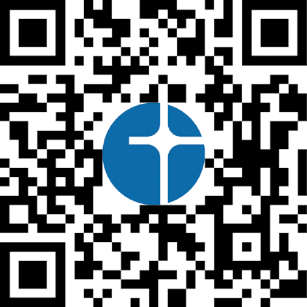 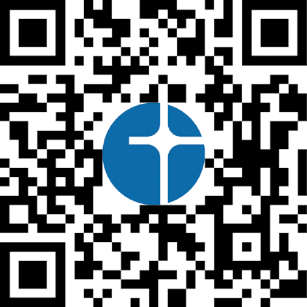 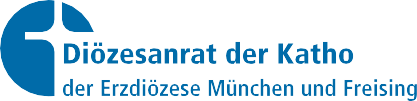 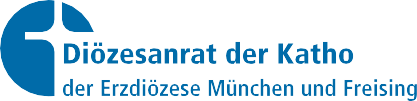 ImpressumErzdiözese München und Freising (KdöR)vertreten durch das Erzbischöfliche Ordinariat München Generalvikar Christoph Klingan, Kapellenstraße 4, 80333 MünchenVerantwortlich für den Inhalt: Diözesanrat der Katholiken der Erzdiözese München und FreisingSchrammerstr. 3/VI, 80333 München, Telefon: 0 89 / 21 37 - 12 61,Telefax: 0 89 / 21 37 - 27 12 61, E-Mail: dioezesanrat@erzbistum-muenchen.de, www.dioezesanrat-muenchen.deRedaktion: Josef Peis, Hannes Bräutigam, Martin Schneider, Petra Sigrist, Michael Bayer, Regina SpieglerRealisation des Produkts in Zusammenarbeit mit der Stabsstelle Kommunikation, MedienmanagementDruck: www.sasdruck.dePapier: enviro®ahead, hergestellt aus 100 % Altpapier, FSC®-zertifiziert Die Kompensation der CO2-Emissionen erfolgt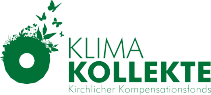 über Klimaschutzprojekte des kirchlichen Kompensationsfonds Klima-Kollekte gGmbHUID-Nummer: DE811510756